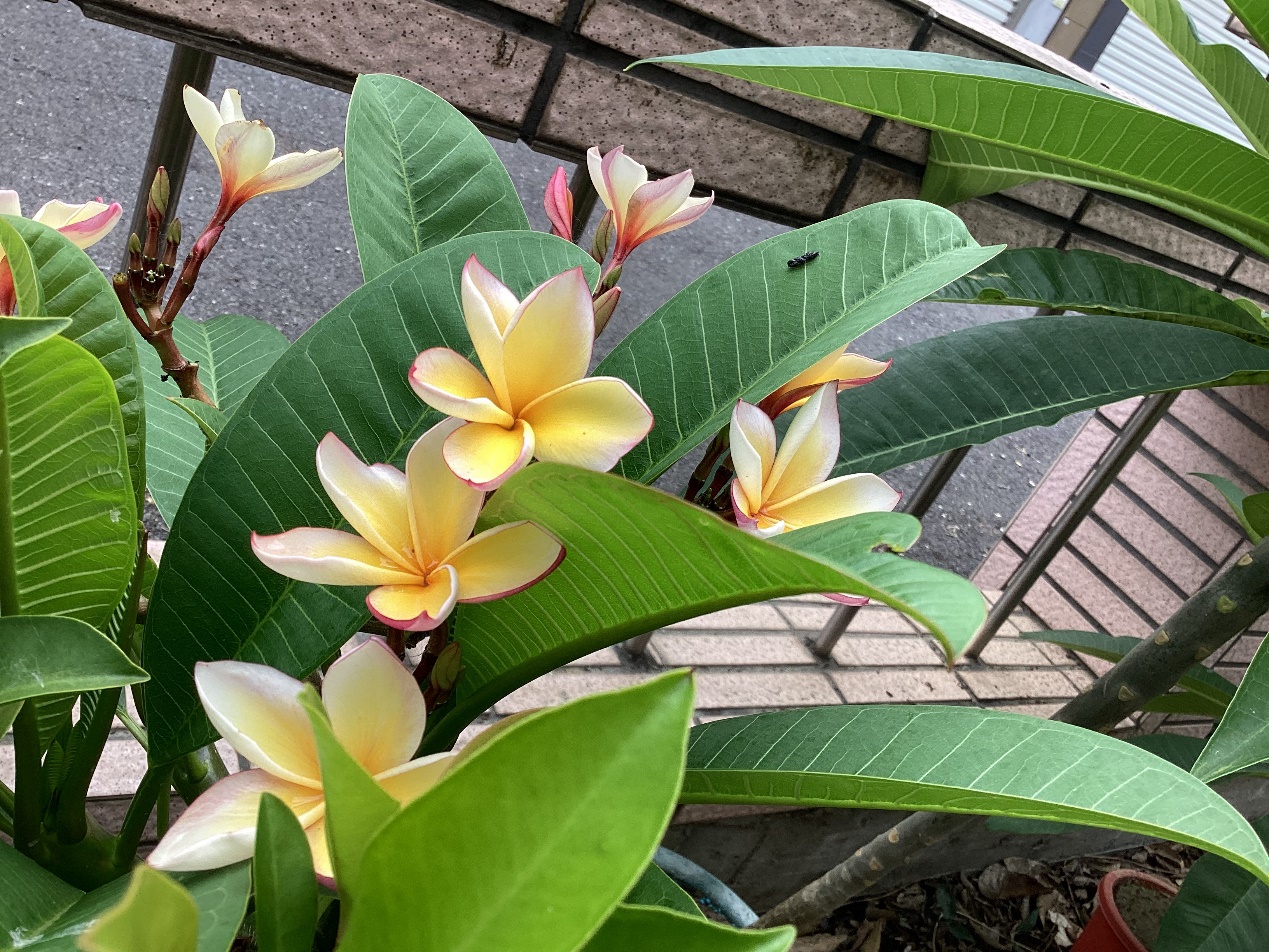 超級蛋黃花我覺得這朵花的顏色很漂亮，因為淡黃色的花蕊和白色的葉片，是一朵好看的花，又有一股淡淡的味道，還有深綠色的葉子，看起來很乾淨。江政翰| 花現大目降 | 20230512